Висина и фреквенцијаЗвуците кои ги слушаме се различни и тие можат  да поделат на  шумови и тонови.Шум настанува со неправилно осцилирање на звучен извор. Шумовите се јавуваат при рабта на мотор, разни шкрпења, експлозии, стругање и др.Тон настанува со правилно осцилирање на еластично тело. Пр. осцилирање на звучна вилушка, правилно осцилирање на жицаи на музички инструменти, затегната мембрана на тапан и др.Не постои остра граница меѓу музичките звуци и шумови. На пр. кога некој музички инструмент е разштиман , тогаш тој создава некој неправилни звуци на лик на шумови. Додека при дување на ветерот, жуборењето на потоците  може да се добие извесна музикалност.Секој тон се  разликува по  висина, јачина и боја. Погледнете го видеото https://www.youtube.com/watch?v=RwxIg7YkaLc&feature=youtu.beНа него можете да видите како осцилираат жиците на гитарата и на тој начин се создава звук. Но кои жици создаваат повисоки звуци?На гитара повисоки звуци се добиваат ако жицата е потенка, но и пократка. Со стегањето на жицата со прстите се намалува нејзината должина и на тој начин се добиваат повисоки тонови. Висината на звуците зависи од фреквенцијата на звучните бранови, колку е поголема фреквенцијата толку е повисок звукот. Карактеристики на осцилациите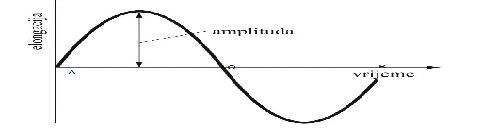 Елонгација – (оддалеченост на телото од рамнотежната положба)Амплитуда – ( најголемата елонгација)Осцилација – ( патот 0 – А – О - В- О) на сликата Т -Период на осцилација -  време за кое телото прави една осцилација,мерна единица (s)f- Фреквенција - број на осцилации за време од една секунда, мерна единица е херци (Hz)Фреквенцијата можеме да ја определиме со следната формула:f=n/t      T= t/ n      t – време за кое се извршува една осцилација ( s)n – број на осцилации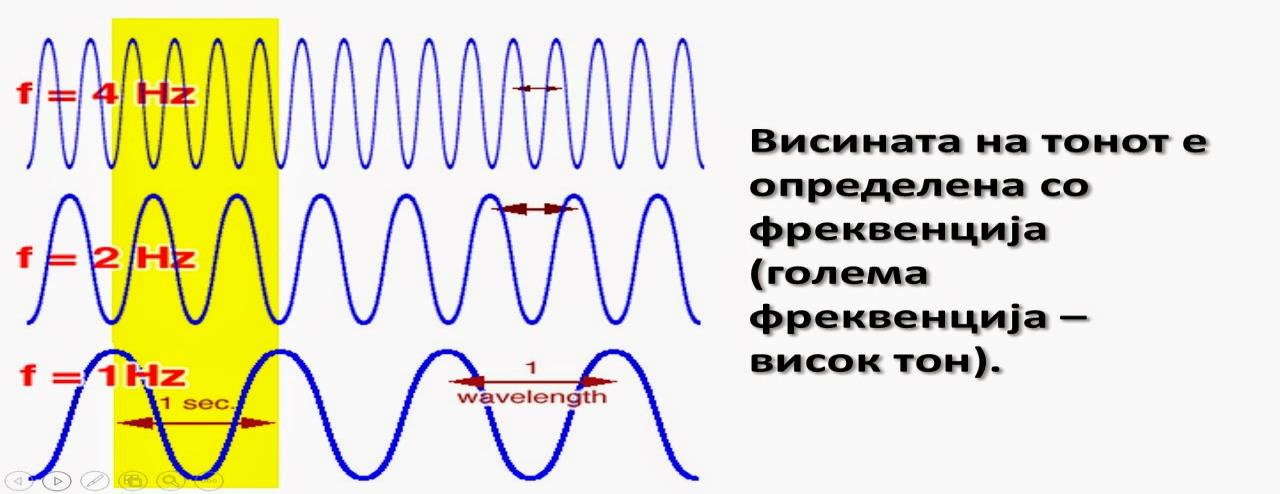 Првиот бран има најголема фреквенција а последниот има најмала фрекфенција. Човечкото уво може да регистрира звуци со фреквенција меѓу 16 Hz и 20 000Hz. Ако фреквенцијата на звучните бранови е надвор од овие граници , нивното дејство со сетилата за слух не може да се регистрира.Звучните бранови со фреквенција помала од 16 Hz е инфразвук, а звукот со фреквенција поголема од 20 000 Hz е ултра звук. На следниот линк е даден генератор за звук кој произведува звук со различна фреквенција. Одреди го звукот со највисока фреквенција што можеш да го слушнеш http://onlinetonegenerator.com/hearingtest.html Децата можат да слушнат звуци со поголема фреквенција, повисок звуци, во споредба со повозрасните. На следниот линк е дадени информации за прагови на слушање кај некои животни. Одредели кои животни можат да слушаат повисоки звуци. https://www.lsu.edu/deafness/HearingRange.html